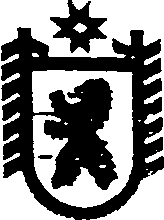 Республика КарелияАДМИНИСТРАЦИЯ СЕГЕЖСКОГО МУНИЦИПАЛЬНОГО РАЙОНАПОСТАНОВЛЕНИЕот  09  июня  2017  года  №  382 СегежаОб утверждении проекта межевании территории многоквартирного жилого дома   и  предоставлении разрешения на условно разрешенный вид  использования земельного участка – малоэтажные жилые многоквартирные дома, расположенного по  адресу: Республика Карелия, Сегежский район,  пос. Волдозеро, ул. Центральная, дом 14	Рассмотрев проект межевания территории многоквартирного жилого дома, расположенного по  адресу: Республике Карелия, Сегежский район,  пос. Волдозеро, ул. Центральная, дом 14, в соответствии с положениями статьи 46 Градостроительного кодекса Российской Федерации, на основании  рекомендаций публичного        слушания, проведенного 08 июня 2017 года, администрация Сегежского муниципального района п о с т а н о в л я е т:  1. Утвердить прилагаемый проект межевания территории многоквартирного жилого дома, расположенного по адресу: Республике Карелия, Сегежский район, пос. Волдозеро, ул. Центральная, дом 14. 	2. Предоставить земельному участку площадью 2164 кв. м расположенному по адресу: Республика Карелия, Сегежский район, пос. Волдозеро, ул. Центральная, д 14 (территориальная зона – Ж1) разрешение на условно разрешенный вид использование земельного участка – малоэтажные жилые многоквартирные дома.3. Опубликовать настоящее постановление в газете «Доверие» и разместить  официальный текст настоящего постановления в информационно-телекоммуникационной сети «Интернет» на официальном сайте администрации Сегежского муниципального района  http://home.onego.ru/~segadmin.Глава администрацииСегежского муниципального района                                                                   И.П.Векслер Разослать: в дело, отдел строительства и ЖКХ, Карельское отделение Северо-Западного филиала АО «Ростехинвентаризация – Федеральное БТИ» ул. Грибоедова, д.14, 185031                    г. Петрозаводск.